Zał. nr 4OPIS PRZEDMIOTU ZAMÓWIENIA„Wykonania przeszklenia ścianki działowej z lustra weneckiego oraz wykonanie prac budowlanych związanych z przeniesieniem okna podawczego w pomieszczeniu czytelni kancelarii nr 207A w budynku nr  1 na terenie kompleksu przy ul. Pretficza 26-28 we Wrocławiu.”Robota będzie realizowana na terenie kancelarii nr 207A podległej 4 RBLog we Wrocławiu. Zakres robót do wykonania (szczegółowo określono w przedmiarze robót):Ogólnie:- Rozłączenie wyłącznika napadowego (na czas realizacji montażu lustra weneckiego)- Wymontowanie istniejącego okna podawczego z ladą podawczą  o wymiarach 150x100 cm w sposób pozwalający na ponowny montaż  w innych miejscu- Wykucie w ścianie grubości 10 cm z cegły otworu do montażu nadproża  i okna podawczego z ladą - Montaż nadproża  o długości 180 cm w ścianie grubości 10 cm wykonanej z cegły- Montaż na dyble (7szt.) odzyskanego okna z ladą podawczą o wymiarach 150x100 cm                w nowym miejscu kancelarii - Obustronne obróbki tynkarskie okna podawczego- Powiększenie otworu w ścianie działowej (do wymiaru 160x150cm grubości 10 cm ) do montażu lustra weneckiego w ramie okiennej aluminiowej typu Fix barwionej, nawiązującej do istniejącego w pomieszczeniu okna podawczego (kolor seledynowy do ustalenia na  wizji lokalnej przed zakupem do montażu).- Dostawa okna weneckiego i jego montaż na dyble (ok. 14szt.) w obudowie okiennej typu  fix.  (wymiary160x150 cm)- Obustronne obróbki tynkarskie okna z lustrem- Montaż wyłącznika napadowego w kancelarii w nowym miejscu- Malowanie ścian, w których wykonywano prace montażowe. Powierzchnia malatury 45m2.- Parametry wymagane dla lustra weneckiego przewidzianego do montażu: preferowana szyba napylana na szkle, przepuszczalność świetlna UV min 80%, blokada przeciwsłoneczna min.  80%.  Przepuszczalność światła widzialnego 6-8%. Propozycja oklejenia folią będzie brana pod uwagę jedynie w przypadku braku szyb napylanych.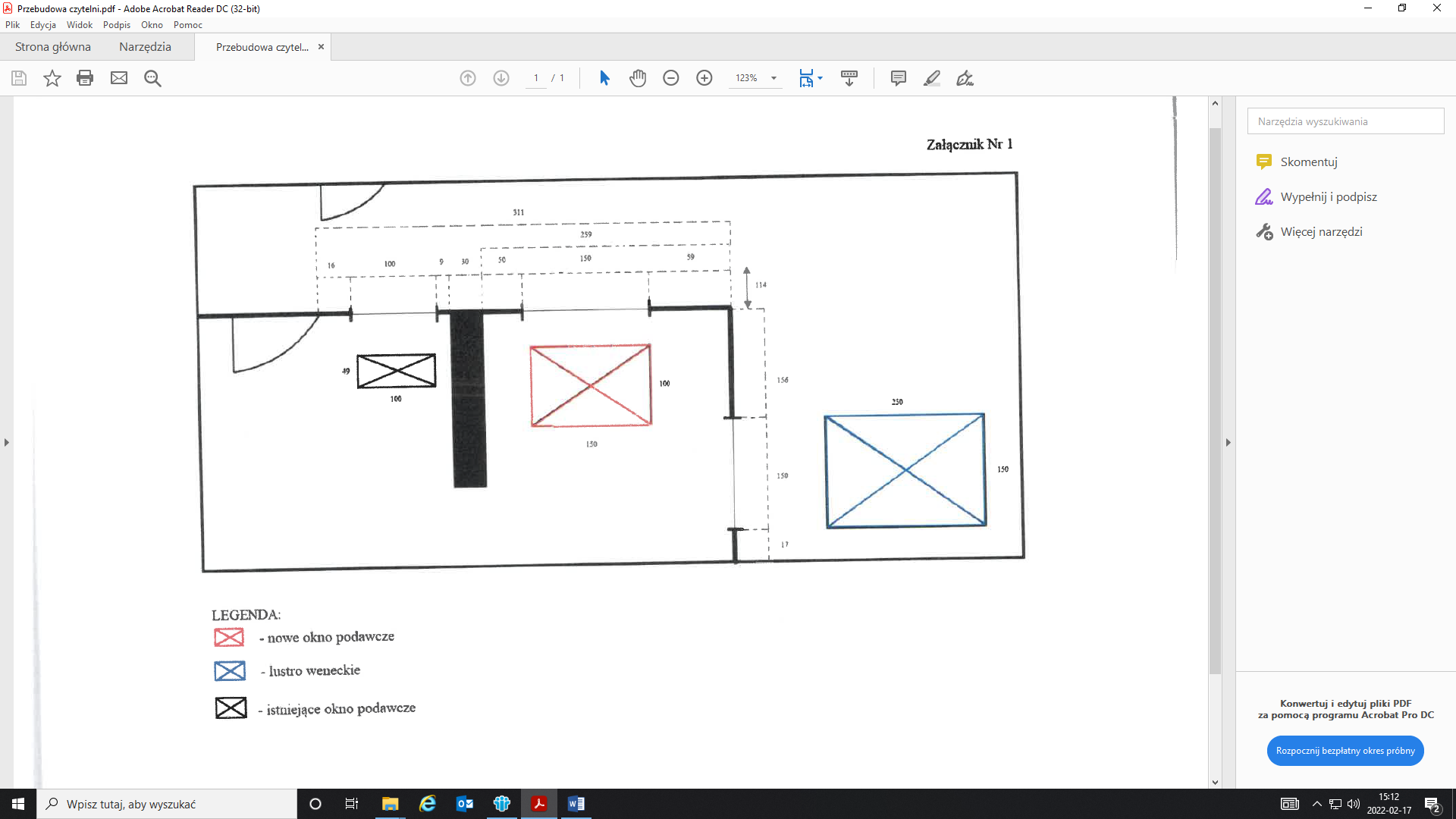 